Z okazji zbliżających się Świąt Majowych, Przesyłam dla Bartusia parę propozycji zajęć, które także pomocne będą do naszej terapii: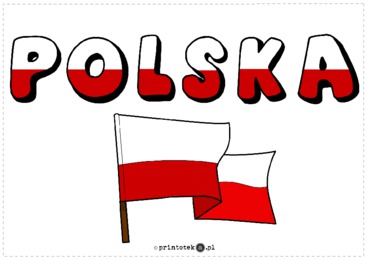 Pokoloruj tak samo: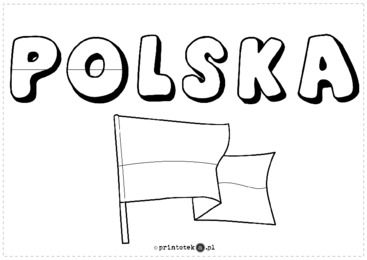 Obrysuj po kropkach: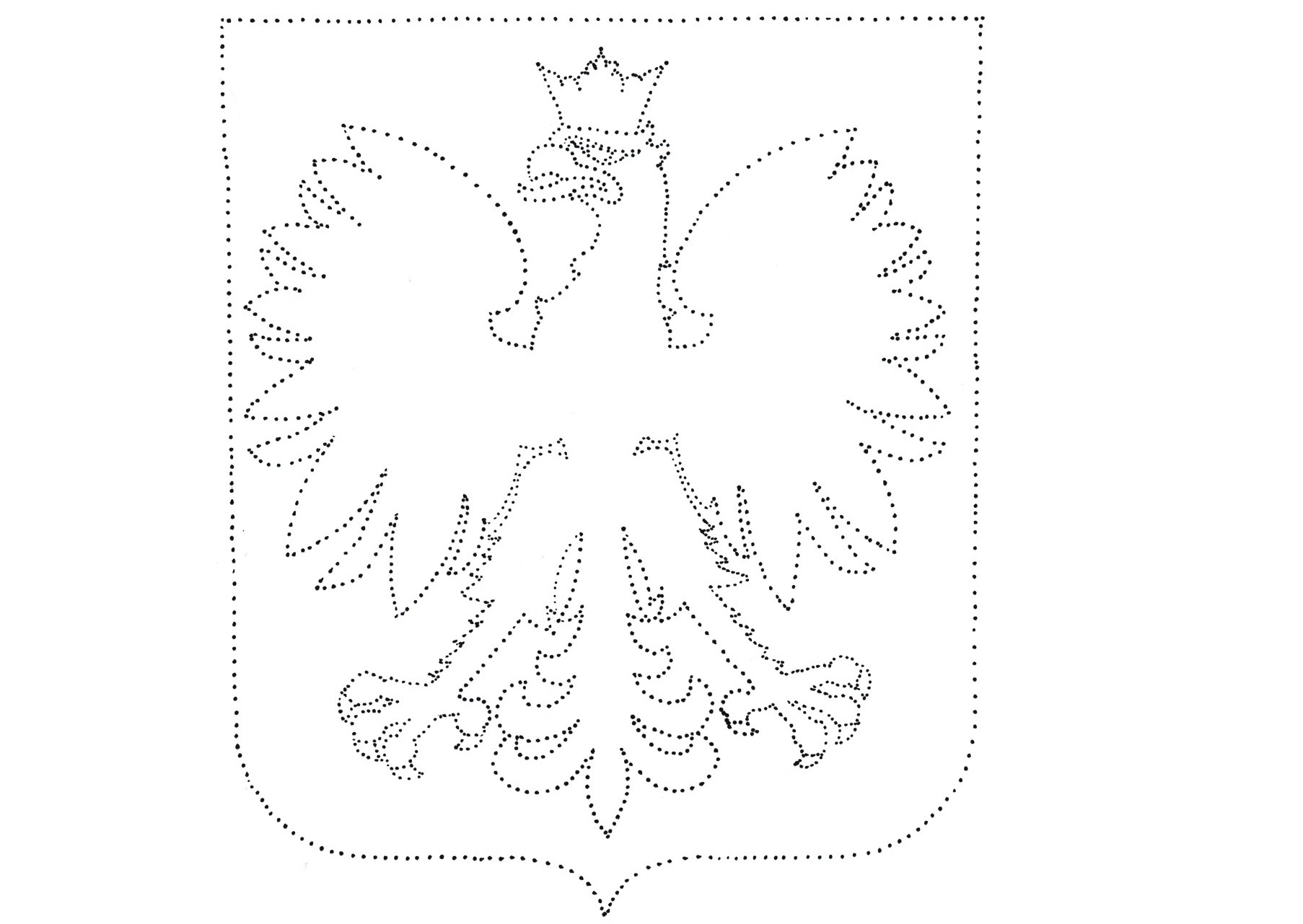 Proszę potnij Bartuś godło, pomieszaj paski a potem spróbuj go skleić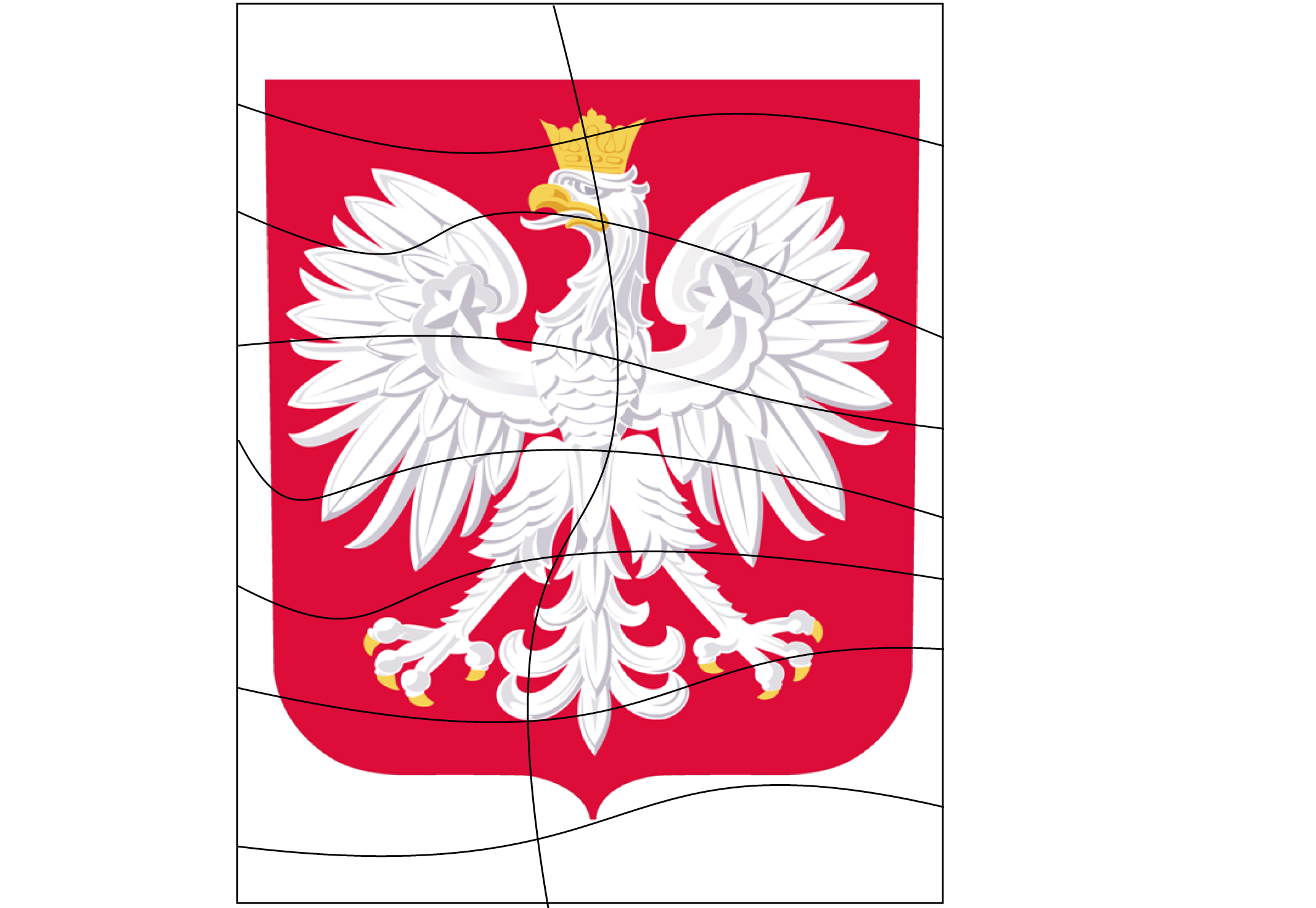 Może trochę pośpiewamy podaję „ linki” do piosenek oraz hymnu:https://www.youtube.com/watch?v=plug6OIrxRM https://www.youtube.com/watch?v=rtPrKm0Rfx8https://www.youtube.com/watch?v=0oPokemvQ90https://www.youtube.com/watch?v=AJsWz9SlpfA zadanie plastyczne: obklej kółka czerwoną plasteliną lub kulkami z bibułek albo palcem maczanym w czerwonej farbie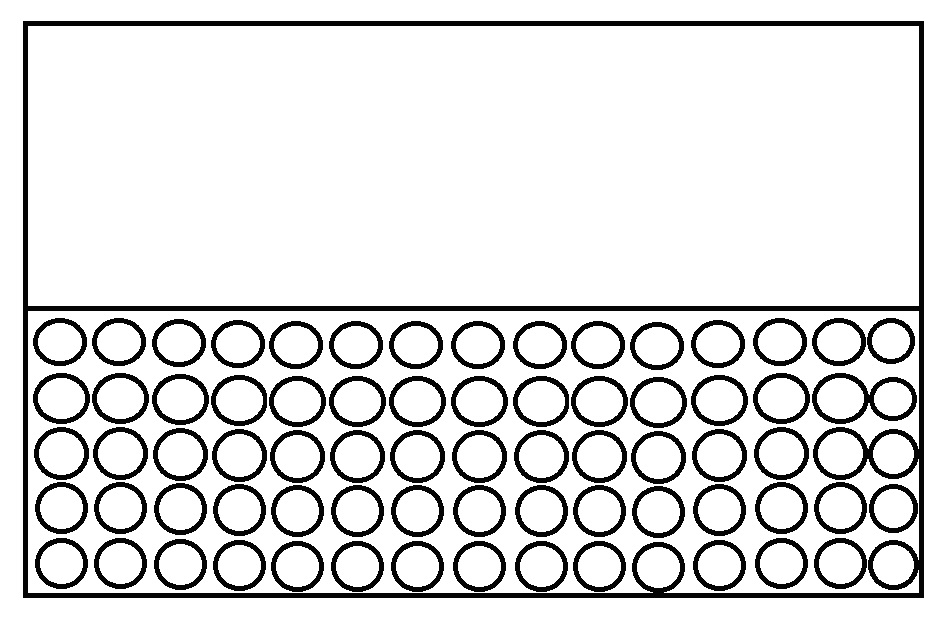 A oto polskie symbole:Niech Bartuś wytnie symbole i etykiety a potem spróbuje dopasować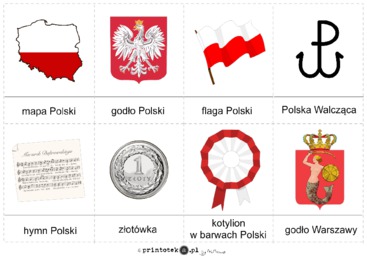 Tajemniczy zaszyfrowany obrazek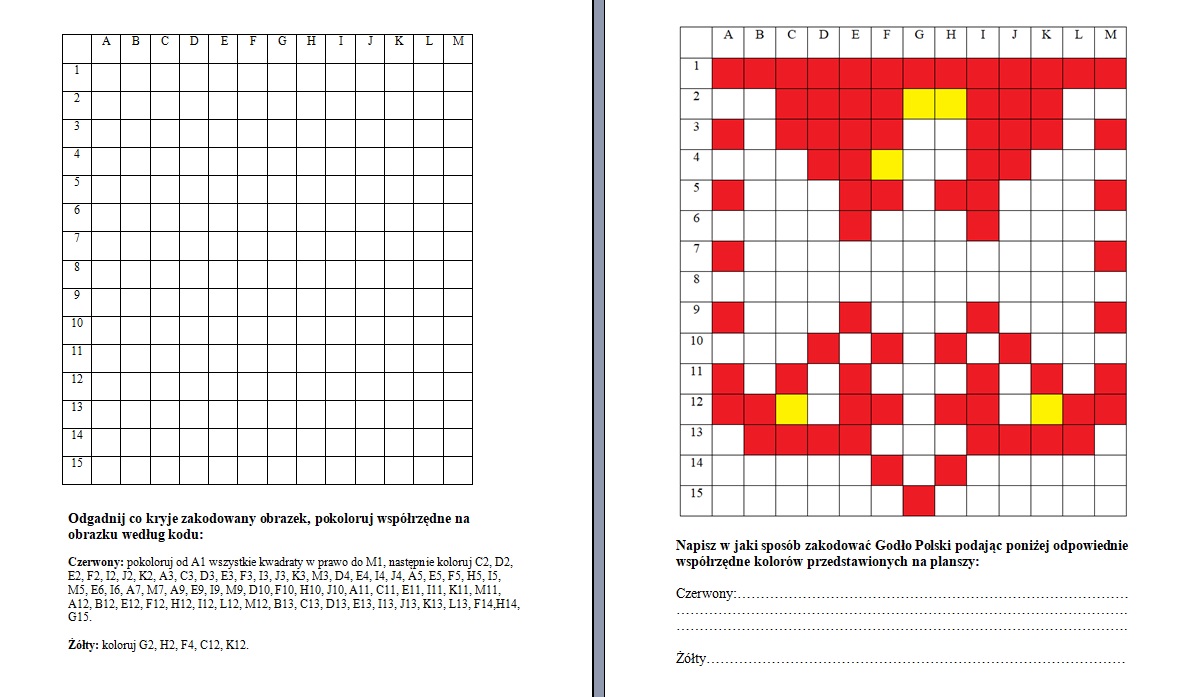 Proponuję zabawę na spostrzegawczość - Wydrukuj i wytnij obrazki: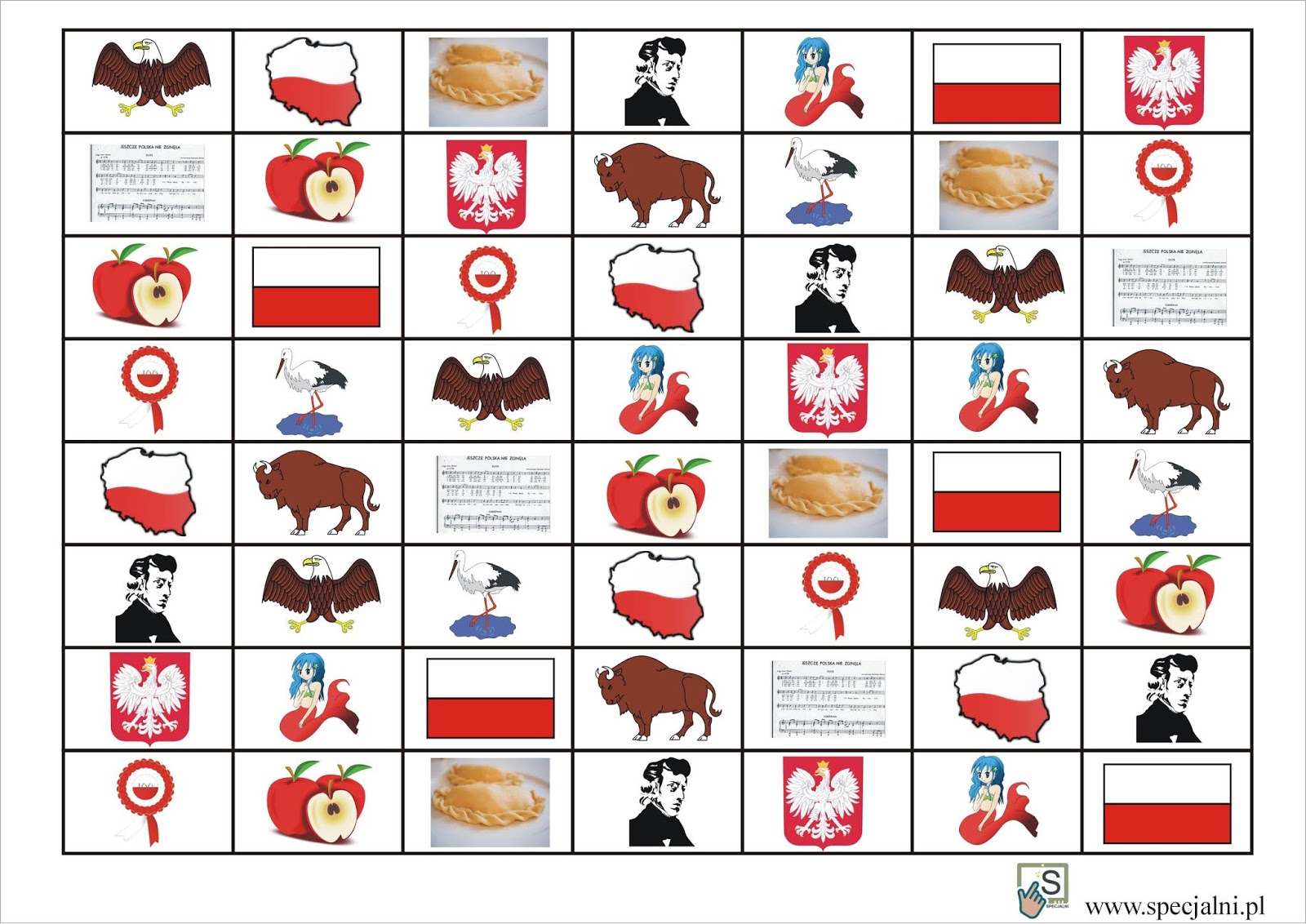 Zabawa – można je pociąć po 2 i zagrać jak w domino, lub pojeyńcze i zagrać w grę pamięć POZRAWIAM   I   SPOKOJNEJ   MAJÓWKI ŻYCZĘ 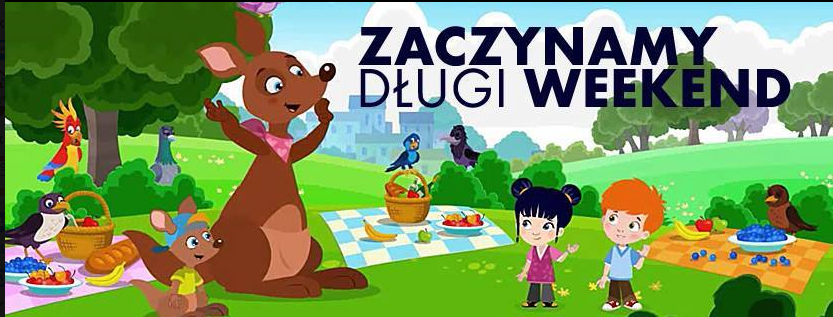 KATARZYNA BERENT